Представление главными распорядителями средств областного бюджета годовой бюджетной отчетности (далее – бюджетная отчетность), а также сводной бухгалтерской отчетности государственных бюджетных и автономных учреждений (далее – отчетность учреждений) за 2022 год в управление финансов Липецкой области осуществляется в соответствии с требованиями  Инструкции о порядке составления и представления годовой, квартальной и месячной бюджетной отчетности, утвержденной приказом Министерства финансов Российской Федерации от 28.12.2010  № 191н  (далее Инструкция №191н), Инструкции о порядке составления и представления годовой, квартальной бухгалтерской отчетности государственных (муниципальных) бюджетных и автономных учреждений, утвержденной приказом Министерства финансов Российской Федерации от 25.03.2011 №33н (далее Инструкция №33н), федеральными стандартами финансовой отчетности для организаций государственного сектора.                                                                                                                                                   Представление указанной отчетности осуществляется в сроки, установленные приказом управления финансов Липецкой области от 01 декабря 2022 № 324 «О сроках представления годовой бюджетной и бухгалтерской отчетности» (далее – приказ от 01.12.2022 №324).               Контрольные соотношения к показателям бюджетной отчетности, показателям бухгалтерской отчетности бюджетных и автономных учреждений размещены на официальном сайте Федерального казначейства www.roskazna.ru.          Перед составлением годовой отчетности необходимо провести инвентаризацию расчетов с поставщиками и подрядчиками.Бюджетная отчетность должна содержать полную информацию об исполнении областного бюджета, о состоянии финансовых, нефинансовых активов и обязательств, а также операциях их изменяющих.Главные распорядители средств областного бюджета составляют сводную отчетность на основании  отчетности, полученной от учреждений,  находящихся в их ведении.        Бюджетная отчетность и отчетность учреждений представляется главными распорядителями  средств областного бюджета с сопроводительным письмом, в сброшюрованном виде, с нумерацией страниц, составляется нарастающим итогом с начала года в рублях и копейках, подписывается руководителем, главным бухгалтером и руководителем финансово-экономической службы ( при ведении учета централизованной бухгалтерией: руководителем, руководителем централизованной бухгалтерии, главным бухгалтером централизованной бухгалтерии, руководителем финансово-экономической службы)). На  формах отчетности, а также в сопроводительном письме  должна стоять дата подписания отчетности (соответствует дате представления – приложение 1 к приказу от 01.12.2022 №324). Причина отсутствия подписи руководителя финансово-экономической службы должна быть отражена в текстовой части пояснительной записки (ф.ф.0503160, 0503760).В соответствии с п.8 ст.13 Федерального Закона «О бухгалтерском учете» от 06.12.2011 № 402-ФЗ первая подпись в бюджетной отчетности и отчетности учреждений, представляемой в управление финансов Липецкой области должна быть подписью руководителя. При подписании отчетности заместителем руководителя необходимо в составе отчетности представить копию приказа (доверенности) на передачу полномочий по подписанию отчетности или отразить данное положение в текстовой части пояснительной записки (ф.ф.0503160,0503760).          В соответствии с п.8 ст.1 Приказа Министерства финансов Российской Федерации от 28.12.2010 №191н, п.10 ст.1 Приказа Министерства финансов Российской Федерации от 25.03.2011 №33н в случае, если все показатели, предусмотренные формой отчетности, не имеют числового значения, такая форма не составляется и в составе отчетности не представляется. Вышеуказанная информация подлежит отражению в текстовой части пояснительной записки к бюджетной отчетности и отчетности учреждений (ф.ф.0503160, 0503760), т.е.  необходимо указать, что в связи с отсутствием числовых показателей в составе годовой бюджетной отчетности не представлены следующие формы отчетности (формы перечислить).         После принятия бюджетной отчетности и отчетности учреждений на бумажном носителе управление финансов области формирует в программном комплексе «Свод-смарт» уведомление о принятии бюджетной (бухгалтерской) отчетности. I.Бюджетная отчетность.В целях обеспечения качества показателей бюджетной отчетности необходимо в срок до 27 декабря 2022 года обеспечить проведение необходимых уточнений (корректировок) по операциям исполнения бюджетов в части межбюджетных трансфертов. Наличие невыясненных поступлений и других  отклонений в части межбюджетных трансфертов в годовом отчете не допускается.Бюджетная отчетность представляется в управление финансов Липецкой  области  в электронном виде, подписывается  электронно- цифровой подписью и только после проверки показателей отчетности на соответствие контрольным соотношениям представляется на бумажном носителе. Отчетные показатели форм отчетности в электронном   виде и на бумажных носителях  должны быть идентичны. Формы на бумажных носителях должны быть обязательно  распечатаны из программного комплекса «Свод-Смарт». Все формы бюджетной отчетности в соответствии с п.11.1 ст.1 Приказа Министерства финансов Российской Федерации от 28.12.2010 №191н заполняются в программном комплексе «Свод-Смарт»:         - Баланс главного распорядителя, получателя бюджетных средств, главного администратора, администратора источников финансирования дефицита бюджета главного администратора, администратора доходов бюджета (ф.0503130);         -   Справка о наличии имущества и обязательств на забалансовых счетах;  - Справка по консолидируемым расчетам (ф.0503125) по счетам 120551661, 120561661, 120551561, 120551000, 120561000, 120651561, 120651661 130251831, 130111710, 130111810, 130111000, 130305000, 130305831, 130305731, 140110151, 140110161, 140110189, 14014Х151, 14014Х161, 140120251, 140120254, 140120281, 140120241, 140110191, 140110195.- Справка по заключению счетов бюджетного учета отчетного финансового года (ф.0503110);-  Расшифровка к (ф.0503110);- Справка о суммах консолидируемых поступлений, подлежащих зачислению на счет бюджета (ф.0503184);- Отчет об исполнении бюджета главного распорядителя, распорядителя, получателя бюджетных средств, главного администратора, администратора источников финансирования дефицита бюджета главного администратора, администратора доходов бюджета (ф.0503127, 0501327_ЭКР);- Отчет о бюджетных обязательствах (ф.0503128);- Отчет о бюджетных обязательствах по национальным (региональным) проектам (ф.0503128НП);- Отчет о финансовых результатах деятельности (ф.0503121);- Отчет о движении денежных средств (ф.0503123);- Пояснительная записка ф.0503160 (текстовая часть);- Сведения об основных направлениях деятельности (Таблица №1)- формируется получателем средств областного бюджета, главным распорядителем не представляется;- Сведения об исполнении текстовых статей закона (решения) о бюджете (Таблица №3);- Сведения об особенностях ведения бюджетного учета (Таблица №4)- формируется получателем областного бюджета, главным распорядителем не представляется;- Сведения о проведении инвентаризаций (Таблица №6);- Сведения об исполнении бюджета (ф.0503164);- Сведения об исполнении мероприятий в рамках целевых программ(ф.0503166);- Сведения о целевых иностранных кредитах (ф.0503167);- Сведения о движении нефинансовых активов (ф.0503168);- Сведения по дебиторской и кредиторской задолженности (ф.0503169);-Сведения о финансовых вложениях получателя бюджетных средств, администратора источников финансирования дефицита бюджета (ф.0503171);- Сведения о государственном (муниципальном) долге, предоставленных бюджетных кредитах (ф.0503172);- Сведения об изменении остатков валюты баланса (ф.0503173);- Сведения о доходах бюджета от перечисления части прибыли (дивидендов) государственных (муниципальных) унитарных предприятий, иных организаций с государственным участием в капитале (ф.0503174);- Сведения о принятых и неисполненных обязательствах получателя бюджетных средств (ф.0503175);- Сведения об остатках денежных средств на счетах получателя бюджетных средств (ф.0503178);- Сведения о вложениях в объекты недвижимого имущества, объектах незавершенного строительства (ф.0503190);- Сведения об исполнении судебных решений по денежным обязательствам бюджета (ф.0503296);       - Справочная таблица к отчету об исполнении консолидированного бюджета субъекта Российской Федерации (ф.0503387).1. Баланс главного распорядителя, распорядителя, получателя бюджетных средств  (ф.0503130) (далее – Баланс ф.0503130)   содержит  информацию по операциям, осуществляемым в ходе исполнения бюджета в разрезе бюджетной деятельности, а также  со средствами во временном распоряжении.  Баланс составляется с учетом заключительных оборотов.  При формировании показателей финансовых активов Баланса (ф. 0503130) за 2021 год причины наличия средств на счетах 1 201 00 000 "Денежные средства учреждения", 3 201 20 000 "Денежные средства учреждения в кредитной организации" подлежат описанию в текстовой части раздела 4 "Анализ показателей бухгалтерской отчетности субъекта бюджетной отчетности" Пояснительной записки (ф. 0503160). Правила ведения бюджетного учета не предполагают наличие кредитовых остатков по счету 1 206 00 000 "Расчеты по выданным авансам", по счетам 1 210 05 000 "Расчеты с прочими дебиторами", дебетовых остатков по счетам 1 301 00 000 "Расчеты с кредиторами по долговым обязательствам", 1 302 00 000 "Расчеты по принятым обязательствам", 1 304 00 000 "Прочие расчеты с кредиторами", таким образом, наличие показателей по указанным счетам, формирующим показатели по соответствующим строкам Баланса (ф. 0503130), со знаком "минус" является недопустимым.Показатели активов и обязательств в Балансе (ф. 0503130) представляются с подразделением на долгосрочные (внеоборотные) и краткосрочные (оборотные) с учетом критериев отнесения активов и обязательств к краткосрочным, определенных пунктами 27 и 28 федерального стандарта бухгалтерского учета для организаций государственного сектора "Представление бухгалтерской (финансовой) отчетности", утвержденного приказом Министерства финансов Российской Федерации от 31.12.2016 N 260н.         Остатки по счетам  0 206 00 000 «Расчеты  по  выданным  авансам», 0 302 00 000 «Расчеты по принятым обязательствам» в части расчетов по договорам/контрактам допускаются только в случае, если их исполнение предусматривается в очередном финансовом году. Причины наличия остатков по данным счетам, их увеличение по сравнению с данными прошлого отчетного периода, а также наличие просроченной дебиторской задолженности, принимаемые меры по ее снижению, следует объяснить в разделе 4  «Анализ показателей финансовой отчетности субъекта бюджетной отчетности» текстовой части Пояснительной записки (ф. 0503160). Остатки по счетам 0 204 00 000 «Финансовые вложения», 0 215 00 000 «Вложения в финансовые активы» отражаются органами, уполномоченными на проведение соответствующих операций в соответствии с законодательством.По соответствующим счетам аналитического учета счета 0 215 00 000 «Вложения в финансовые активы» администраторами средств областного бюджета отражаются незавершенные вложения в финансовые активы до формирования финансовых вложений в виде акций или увеличения уставного фонда государственных унитарных предприятий.        Остатки, отраженные в Балансе ф.0503130 по счетам 1 204 20 000 «Ценные бумаги, кроме акций»,1 204 31 000 «Акции», 1 204 32 000 «Участие в уставном фонде государственных (муниципальных) предприятий» выверяются на соответствие информации, раскрываемой в Сведениях о финансовых вложениях получателя бюджетных средств, администратора источников финансирования дефицита бюджета (ф.0503171) (далее - Сведения ф.0503171).          Показатель по счету 1 204 33 000 «Участие в государственных (муниципальных) учреждениях», отраженный главным распорядителем средств бюджета  в Сведениях ф.0503171, выверяется на соответствие показателю по счету 0 210 06 000 «Расчеты с учредителем», отраженному в сводном  Балансе государственного (муниципального) учреждения (ф.0503730), сформированном на основании бухгалтерской отчетности государственных бюджетных и автономных учреждений, подведомственных главным распорядителям средств областного бюджета.          В соответствии с п.71 приказа Министерства финансов Российской Федерации от 01.12.2010 №157н земельные участки, используемые учреждениями на праве постоянного (бессрочного) пользования (в том числе расположенные под объектами недвижимости), а также земельные участки по которым собственность не разграничена, вовлекаемые уполномоченными органами власти (органами местного самоуправления) в хозяйственный оборот, учитываются на соответствующем счете аналитического учета счета 10300000 на основании документа (свидетельства), подтверждающего право пользования земельным участком, по их кадастровой стоимости (стоимости, указанной в документе на право пользования земельным участком, расположенном за пределами территории Российской Федерации), а при отсутствии кадастровой стоимости земельного участка - по стоимости, рассчитанной исходя из наименьшей кадастровой стоимости квадратного метра земельного участка, граничащего с объектом учета, либо, при невозможности определения такой стоимости, - в условной оценке, один квадратный метр - 1 рубль. (Отражение в бюджетном учете: Дт.10313330 Кт 140110199).Обеспечение актуализации кадастровой стоимости земельного участка (при ее изменении):- Дт 010311330 Кт 040110176 – увеличение;- Дт 040110176 Кт 010311430 – уменьшение.Должны быть поставлены на учет   все концессионные соглашения, по которым орган исполнительной власти (учреждение) является концендентом. (Дт 11089Х000 Кт 140140ХХХ). (Письмо Министерства финансов Российской Федерации от 29.10.2019 №02-06-07/84753).Должны быть отражены операции в связи с применением федерального стандарта «Долгосрочные договоры». (Письмо Министерства финансов Российской Федерации от 28.10.2019 №02-06-07/84752) и других вступивших в силу федеральных стандартов.     2.Справка по заключению счетов бюджетного учета отчетного финансового года (форма 0503110) предназначена для отражения операций по заключению счетов бюджетного учета. Формирование и представление Справки по заключению счетов бюджетного учета отчетного финансового года (ф. 0503110) (далее - Справка (ф. 0503110) осуществляется с учетом следующих положений. По соответствующим счетам аналитического учета счета 1 401 10 000 "Доходы текущего финансового года" в графе 1 раздела 1 "Бюджетная деятельность" Справки (ф. 0503110) отражаются номера счетов, с указанием в 1 - 17 разрядах номера счета 4 - 20 разрядов КБК по доходам (источникам финансирования дефицита бюджета).Отражение показателей по номерам счетов аналитического учета счета 1 401 10 100 "Доходы экономического субъекта", содержащим в 1 - 17 разрядах номера счета с 4 - 20 разряды группировочных (не детализированных) КБК, в Справке (ф. 0503110) допускается, в частности по:а) номеру счета 1 11 09000 00 0000 000 1 401 10 172 "Доходы экономического субъекта от выбытия активов" - при раскрытии информации о сформированном (скорректированном) главным распорядителем средств областного бюджета, осуществляющим в отношении областного бюджетного (автономного) учреждения полномочия учредителя (далее - Учредитель), размере участия публично-правового образования (собственника имущества) в государственном (муниципальном) учреждении;б) кредиту (дебету) номера счета 1 17 00000 00 0000 000 1 401 10 176 "Доходы экономического субъекта от оценки активов и обязательств" - при раскрытии информации об изменении кадастровой стоимости земельных участков, ранее принятых к бюджетному учету, иных операциях, отражающих финансовый результат от оценки финансовых, в том числе валютных монетарных, активов и обязательств, и нефинансовых активов;в) кредиту номера счета 1 17 00000 00 0000 000 1 401 10 199 "Доходы экономического субъекта от прочих неденежных безвозмездных поступлений" - при раскрытии информации о принятии на учет земельных участков, иных нефинансовых (финансовых) активов по результатам инвентаризации, а также, в частности, при принятии на учет земельных участков, государственная собственность на которые не разграничена, вовлеченных в хозяйственный оборот посредством предоставления их в аренду;г) счету 1 11 09000 00 0000 120 1 401 10 172 "Доходы экономического субъекта от выбытия активов" - при раскрытии информации об уменьшении объема финансовых вложений (в том числе в уставные фонды государственных унитарных предприятий) согласно регистрационным (уставным) документам;д) счетам 1 11 00000 00 0000 000 1 401 10 121 "Доходы экономического субъекта от операционной аренды", 1 11 00000 00 0000 000 1 401 10 122 "Доходы экономического субъекта от финансовой аренды", 1 11 00000 00 0000 000 1 401 10 123 "Доходы экономического субъекта по платежам при пользовании природными ресурсами" - при раскрытии информации о признанных ссудодателем доходов текущего финансового года от предоставления права пользования активом - соответственно по объектам учета операционной аренды на льготных условиях, неоперационной (финансовой) аренды на льготных условиях, непроизведенными активами по договорам безвозмездного пользования.Признанные ссудополучателем доходы текущего финансового года от предоставления права пользования активом - объектом учета операционной аренды на льготных условиях по договорам безвозмездного пользования отражаются в Справке (ф. 0503110) по соответствующему номеру счета с указанием в первых 1 - 17 знаках номера счета кода доходов (составной части кода доходов) с учетом положений пункта 14 Порядка формирования и применения кодов бюджетной классификации Российской Федерации, их структуре и принципов назначения  в соответствии с приказами по бюджетной классификации - 2 07 10020 02 0000 180 "Прочие безвозмездные неденежные поступления в областной бюджет", без детализации по подвидам доходов.При этом отражение в Справке (ф. 0503110) дохода текущего финансового года от поступлений средств государственного задания от бюджетных (автономных) учреждений в случаях исполнения последними решений органов государственного (муниципального) контроля осуществляется по номеру счета 2 03 02 099 02 0000 150 1 401 10 153 "Поступления текущего характера в бюджеты бюджетной системы Российской Федерации от бюджетных и автономных учреждений".По соответствующим счетам аналитического учета счета 1 401 20 000 "Расходы текущего финансового года" в графе 1 раздела 1 "Бюджетная деятельность" Справки (ф. 0503110) отражаются номера счетов с указанием в 1 - 17 разрядах номера счета 4 - 20 разрядов КБК по расходам с учетом особенностей, установленных пунктом 2 Инструкции по применению Плана счетов бюджетного учета, утвержденной приказом Минфина России от 06.12.2010 N 162н (далее - Инструкция N 162н).Отражение показателей по номерам счетов аналитического учета счета 1 401 20 000 "Расходы текущего финансового года", содержащим в 5 - 17 разрядах номера счета нулевые значения, допускается в Справке (ф. 0503110) в случаях, предусмотренных Инструкцией N 162н, а также при отражении:- при предоставлении (получении) права пользования активом на льготных условиях:ссудополучателем расходов по амортизации права пользования активом, принятым к учету в качестве объектов аренды на льготных условиях (XX XX 00000 00000 000 1 401 20 224);ссудодателем расходов текущего финансового года по предоставлению права пользования активом на льготных условиях (XX XX 00000 00000 000 1 401 20 24X, XX XX 00000 00000 000 1 401 20 25X);- при отражении операций по списанию израсходованных материальных запасов согласно положениям федерального стандарта бухгалтерского учета для организаций государственного сектора "Запасы", утвержденного приказом Минфина России от 07.12.2018 N 256н, если иное не предусмотрено целевым назначением имущества и (или) средств, являющихся источником финансового обеспечения приобретаемого имущества.Одновременно со Справкой (ф. 0503110) представляется расшифровка показателей ф.0503110 по форме согласно приложению 1 к настоящему письму.При составлении Справки по заключению счетов бюджетного учета
(ф. 0503110) (далее – Справка ф. 0503110) следует обратить внимание на соблюдение равенства показателей по кодам КОСГУ, отраженным в Справке ф. 0503110, показателям по кодам КОСГУ, отраженным в Отчете о финансовых результатах (ф. 0503121).Раздел 2 Справки ф.0503110 получателем бюджетных средств, администратором источников финансирования дефицита бюджета, администратором доходов бюджета не формируется.     В справке ф.0503110 должны быть отражены номера счетов бюджетного учета:  -  140110100 в части доходов –   по коду видов доходов (группе, подгруппе, статье, подстатье, элементу бюджета) классификации доходов бюджетов Российской Федерации, коду КОСГУ;  -   140120200   в части расходов – по  разделу, подразделу   классификации расходов бюджетов Российской Федерации, по которому осуществляются расходы или передача, коду целевой статьи,  коду вида расхода и   коду КОСГУ (при передаче (списании) объектов нефинансовых  активов – вид расхода 000).   - счета 130405200,121002100 закрываются без разбивки по коду классификации операций сектора государственного управления;   -  счет 130406000 – при изменении типа учреждения в течение года.        При занесении формы 0503110 в программный комплекс «Свод-Смарт» номера счетов должны в обязательном порядке выбираться из справочника.          В связи с вступлением в силу СГС «Консолидированная отчетность» в отчетности за 2022 год ФК РФ в ф.0503110 будет проводиться консолидация внутренних оборотов по расчетам между органами власти (казенными учреждениями) и бюджетными (автономными) учреждениями (далее – ку-бу(ау). Для этого необходимо заполнить классификацию, а также сверить показатели  по расчетам между ку-бу(ау) в части фактических расходов (доходов), а также безвозмездных неденежных передач (поступлений). Классификация по безвозмездным неденежным передачам (поступлениям) должна быть заполнена в соответствии с требованиями письма Минфина РФ от 27.09.2022 №02-07-07/93188. Показатели ф.0503110 и ф.0503710 должны быть выверены в соответствии с контрольными соотношениями ФК РФ.   3.    Отчет о финансовых результатах деятельности (форма 0503121).  (далее - Отчет ф.0503121) формируется в соответствии с п.п. 92-100 приказа №191н.  4.  Отчеты об исполнении бюджета главного распорядителя (распорядителя), получателя бюджетных средств, главного администратора, администратора источников финансирования дефицита бюджета, главного администратора, администратора доходов бюджета (ф. 0503127), (ф.0503127_ЭКР).Отчеты будут сформированы управлением финансов области в программном комплексе «Свод-Смарт». В случае расхождений с данными бюджетного учета сообщить в отдел учета исполнения бюджета управления финансов области. Обращаем внимание,  что прежде чем, поставить в отчете статус «проверен», необходимо провести внутридокументный и междокументный контроль. Наличие отклонений не допускается.         Отраженные в Отчете (ф. 0503127) кассовые расходы по видам расходов 451 "Бюджетные инвестиции иным юридическим лицам в объекты капитального строительства", 452 "Бюджетные инвестиции иным юридическим лицам, за исключением бюджетных инвестиций в объекты капитального строительства" выверяются на наличие соответствующего увеличения вложений по счетам 1 204 31 000 "Акции", 1 204 34 000 "Иные формы участия в капитале", 1 215 31 000 "Вложения в акции", 1 215 34 000 "Вложения в иные формы участия в капитале", 1 206 73 000 "Расчеты по авансам на приобретение акций и по иным формам участия в капитале", либо на наличие передачи соответствующих финансовых вложений (с учетом входящих остатков на начало года) уполномоченному органу.Пояснения причин несоответствия показателя изменения финансовых активов показателям кассовых расходов по указанным кодам видов расходов и (или) данным о передаче произведенных вложений в финансовые активы (по КОСГУ 530 "Увеличение стоимости акций и иных финансовых инструментов") подлежат раскрытию в разделе 4 "Анализ показателей финансовой отчетности субъекта бюджетной отчетности" Пояснительной записки (ф. 0503160). В разделе 2 Отчета (ф. 0503127) недопустимо отражение минусовых значений по восстановленным на счетах получателей бюджетных средств сумм дебиторской задолженности прошлых лет, так как указанные восстановления в обязательном порядке подлежат перечислению получателями бюджетных средств в доход областного  бюджета.При этом сумма поступлений от восстановления дебиторской задолженности прошлых лет подлежит отражению соответствующим администратором доходов бюджета таких поступлений в графе 5 раздела 1 Отчета (ф. 0503127) в положительном значении по соответствующему коду вида доходов 000 1 13 02992 02 XX00 130 «Доходы от компенсации затрат государства».         5. Отчет о движении денежных средств (ф.0503123) (далее - Отчет ф.0503123)Отчет (ф. 0503123) заполняется в соответствии с пп.146-150 Инструкции №191н.         6. Справка по консолидируемым расчетам (ф.0503125) (далее - Справка ф.0503125) Представление Справок (ф. 0503125) осуществляется в соответствии с требованиями Инструкции № 191н.Обращаем внимание, что представление Справок (ф. 0503125) по счетам 1 205 51 000 «Расчеты по поступлениям текущего характера от других бюджетов бюджетной системы Российской Федерации», 1 205 61 000 «Расчеты по поступлениям капитального характера от других бюджетов бюджетной системы Российской Федерации» осуществляется только в части дебиторской задолженности. Кредиторская задолженность по возврату остатков целевых межбюджетных трансфертов  прошлых лет (код бюджетной классификации 2 19 00000 00 0000 150) по состоянию на 01.01.2023  отражается в Справке ф. 0503125 по счету 130305000. Обращаем внимание, что в соответствии с приказом 191н, по строкам «неденежные расчеты» отражаются следующие показатели:-в Справках ф. 0503125 по коду счета 120551561 (661), 120561561 (661) - начисление дебиторской задолженности по доходам будущих периодов от целевых межбюджетных трансфертов(в корреспонденции со счетами 1 401 41(49) 151, 1 401 41 (49) 161);- в Справках ф. 0503125 по коду счета 1 206 51 661 формирование расчетов по остаткам межбюджетных трансфертов, подлежащих возврату (в корреспонденции со счетами 1 205 51 561, 1 205 61 561);- в Справках ф. 0503125 по коду счета 1 206 51 661- зачет авансов по предоставленным межбюджетным трансфертам (в корреспонденции со счетом 1 302 51 831).               Также Справка ф. 0503125 формируется по счетам:-  М140110191, F140110191 – безвозмездные поступления  объектов нефинансовых активов текущего характера;-  M140110195, F140110195 – безвозмездные поступления объектов нефинансовых активов капитального характера;-  140110189 -    иные доходы;-  140120241 - безвозмездные передачи объектов нефинансовых активов  текущего характера областному бюджету;-  140120281 – безвозмездные передачи объектов нефинансовых капитального характера областному бюджету;- 140120251 – безвозмездные передачи текущего характера объектов нефинансовых активов между бюджетами разных уровней; начисление расходов текущего характера по перечисленным межбюджетным трансфертам бюджетам нижестоящих уровней;- 140120254 – безвозмездные передачи капитального характера объектов нефинансовых активов между бюджетами разных уровней; начисление расходов капитального характера по перечисленным межбюджетным трансфертам бюджетам нижестоящих уровней;-  140110151 – начисление доходов по межбюджетным трансфертам текущего характера, поступившим от бюджета другого уровня на основании отчета о результатах деятельности;-   140110161 – начисление доходов по межбюджетным трансфертам капитального характера, поступившим от бюджета другого уровня на основании отчета о результатах деятельности;- 140141(49)151- остатки доходов будущих периодов текущего характера, для консолидации сумм незавершенных расчетов по целевым МБТ, предоставленным (полученным) на условиях при передаче активов;-  140141 (49)161- остатки доходов будущих периодов капитального характера, для консолидации сумм незавершенных расчетов по целевым МБТ, предоставленным (полученным) на условиях при передаче активов;-  120551000 – остатки от заключенного соглашения на поступление МБТ текущего характера, полученных  на условиях при передаче активов; -  120561000 – остатки от заключенного соглашения на поступление МБТ капитального характера,  полученных  на условиях при передаче активов;Обратите внимание, что в ф.0503125 должно быть обеспечено равенство показателей:- ф.0503125 по сч.140120241 (областной бюджет) = ф.0503125 по  сч.140110191(обл. бюджет);- ф.0503125 по сч.140120281 (областной бюджет) = ф.0503125 по сч.140110195 (обл. бюджет);- ф.0503125 по сч.140120251 (областной бюджет, федеральный бюджет) = ф.0503125 по сч.140110191, 140110151 (областной бюджет, федеральный бюджет);- ф.0503125 по сч.140120254 (областной бюджет, федеральный бюджет) = ф.0503125 по сч.140110195,140110161 (областной бюджет, федеральный бюджет);- ф.0503125 по сч.120551(61)000 (областной бюджет) = ф.0503125 по сч.130305000  (бюджет муниципальных образований).- ф.0503125 по сч.120551(61)000 (областной бюджет, федеральный бюджет) = ф.0503125 по сч.130305000. Обращаем внимание, что наличие отклонений не допускается.  При формировании показателей неденежных операций по безвозмездному получению (передачам) нефинансовых активов между получателями бюджетных средств, подведомственными разным главным распорядителям бюджетных средств одного бюджета, а также между субъектами бюджетной отчетности разных бюджетов бюджетной системы Российской Федерации необходимо пользоваться письмом Минфина РФ от 27.09.2022 №02-07-07/93188.     При составлении справок (ф.0503125) необходимо учитывать, что:- показатели по счетам 140110191, 140110195 отражаются по соответствующим детализированным кодам видов доходов 2 07 10000 00 000019Х, в том числе:    2 07 10020 02 000019Х - бюджет субъекта;    2 07 10040 04 000019Х – бюджет городских округов;    2 07 10050 05 000019Х – бюджет муниципальных районов;    2 07 10100 10 000019Х – бюджет сельских поселений;    2 07 10130 13 000019Х – бюджет городских поселений.- в показатели консолидируемых расчетов включаются в том числе   операции по предоставлению ( изъятию) права постоянного (бессрочного) пользования земельными участками, право государственной собственности на которые не разграничено, как органами , уполномоченными на предоставление (изъятие) права постоянного (бессрочного) пользования такими земельными участками (с отражением соответствующих корреспонденций по счету бюджетного учета 110313000), так и субъектами учета- правообладателями права постоянного (бессрочного) пользования земельными участками (с отражением соответствующих корреспонденций по счету бюджетного учета 110311000).          Обращаем внимание, что представление Справок (ф. 0503125) по счетам 120551000 "Расчеты по поступлениям текущего характера от других бюджетов бюджетной системы Российской Федерации", 120561000 "Расчеты по поступлениям капитального характера от других бюджетов бюджетной системы Российской Федерации" осуществляется с указанием в 1 - 17 разряде номера счета бюджетного учета кодов (составных частей кодов) классификации доходов бюджетов в соответствии с приказом Минфина России от 06.06.2019 №85н "О Порядке формирования и применения кодов бюджетной классификации Российской Федерации, их структуре и принципах назначения".           В  ф.0503125 по передаче объектов нефинансовых активов по сч.140120241, 140120281,140120251- указывается код главы, раздел, подраздел, в графе «код вида расхода»  – указывается  значение 000;         В  ф.0503125 по начислению расходов по перечисленным межбюджетным трансфертам по сч.140120251- указывается код главы, раздел, подраздел, в графе «код вида расхода»  – указывается  значение кода вида расхода;При формировании ф.0503125 по начислению доходов (сч.140110151,140110161) – указывается соответствующий код дохода по бюджетной классификации.         В графе признак расчета ф.0503125 указывается значение 0 «неденежные расчеты», в графе код корреспондирующего счета указывается соответствующий счет бюджетного учета (1101**310(410), и т.д.). Код корреспондирующего счета выбирается из справочника.        В ф.0503125 по счетам 140140151,  140140161,120551000, 120561000, 120651000 в графе код корреспондирующего счета отражается значение  000000000.         Справка  ф.0503125 в электронном виде  должна быть представлена в управление финансов области не  позднее срока, установленного приложением 1 к приказу управления финансов области от 01.12.2022 №324.7.Справка о суммах консолидируемых поступлений, подлежащих зачислению на счет бюджета (ф.0503184) (далее - Справка ф.0503184).Показатели Справки ф.0503184 за декабрь должны иметь нулевое значение. Информацию о непредставлении данной формы в связи с отсутствием числовых показателей  необходимо отразить в текстовой части Пояснительной записки ф.0503160. 8.Справочная таблица к отчету об исполнении консолидированного бюджета субъекта Российской Федерации (ф.0503387) (далее - Справочная таблица ф.0503387).Справочная таблица ф.0503387 за декабрь переносится в ф.0503387 за  год и представляется на бумажных носителях в составе годовой отчетности за 2022 год.9. Отчет о принятых денежных обязательствах (ф.0503128).    Показатели отчета формируются в соответствии с п.п.68-75 Инструкции от 28.12.2010 №191н. Отчет ф.0503128 выверяется на сопоставимость показателей по принятым и неисполненным обязательствам (денежным обязательствам) с учетом положений федеральных стандартов бухгалтерского учета для организаций государственного сектора (далее - СГС).Обращаем внимание, что бюджетные обязательства по выплате заработной платы принимаются к учету единовременно на весь годовой объем доведенных лимитов бюджетных обязательств на осуществление расходов по заработной плате, включая в том числе расходы на выплату отпускных, компенсаций за неиспользованный отпуск сотрудника (служащего) учреждения (по дебету счета 1 501 13 211 "Доведенные лимиты бюджетных обязательств по заработной плате на текущий финансовый год" и кредиту счета 1 502 11 211 "Принятые обязательства по заработной плате на текущий финансовый год").Показатели, отраженные в гр.4 и 5 раздела  3 «Обязательства финансовых годов», сверяются с данными управления финансов области.          При формировании отчетности необходимо обеспечить равенство показателей, отраженных в графе 12 по строке 999 "Итого", а также в разрезе видов расхода Отчета (ф. 0503128) за минусом показателей в части обязательств по государственному (муниципальному) долгу, отраженных в разделах 1, 2, 3 Отчета (ф. 0503128), показателю в графе 9 Сведений (ф. 0503169) (строки "Всего" минус сумма показателей строки "Итого по синтетическому коду счета 1 205 00 000", строки "Итого по синтетическому коду счета 1 209 00 000", суммы соответствующих строк по номеру счетов КДБ 1 303 00 000). Пояснения расхождений данных показателей  должны быть отражены в текстовой части пояснительной записки ф.0503160.         Отчет формируется в программном комплексе  «Свод-Смарт», отдельные графы заполняются автоматически из Отчета ф.0503127.11. Пояснительная записка к годовой бюджетной отчетности (ф.0503160).          Пояснительная записка (форма 0503160) составляется  в соответствии с  Инструкцией №191н и представляется в  составе форм: -    Текстовая часть;-    Сведения об основных направлениях деятельности (Таблица №1);-  Сведения об исполнении текстовых статей закона (решения) о бюджете (Таблица №3);-   Сведения об особенностях ведения бюджетного учета (Таблица №4);-   Сведения о проведении инвентаризаций (Таблица №6);- Сведения об исполнении бюджета (ф.0503164);         - Сведения об исполнении мероприятий в рамках целевых программ (ф.0503166);          - Сведения о целевых иностранных кредитах (ф.0503167);- Сведения о движении нефинансовых активов (ф.0503168);- Сведения по дебиторской и кредиторской задолженности (ф.05503169);-Сведения о финансовых вложениях получателя бюджетных средств, администратора источников финансирования дефицита бюджета (ф.0503171);- Сведения о государственном (муниципальном) долге, предоставленных бюджетных кредитах (ф.0503172);- Сведения об изменении остатков валюты баланса (ф.0503173);- Сведения о доходах бюджета от перечисления части прибыли (дивидендов) государственных (муниципальных) унитарных предприятий, иных организаций с государственным участием в капитале (ф.0503174);- Сведения о принятых и неисполненных обязательствах получателя бюджетных средств (ф.0503175);         - Сведения об остатках денежных средств на счетах получателя бюджетных средств (ф.0503178).           Титульный лист и все приложения пояснительной записки должны быть подписаны руководителем и главным бухгалтером, а также, если это предусмотрено, начальником планово-экономической службы ( при ведении учета централизованной бухгалтерией: руководителем, руководителем централизованной бухгалтерии, главным бухгалтером централизованной бухгалтерии, руководителем финансово-экономической службы).         Особое внимание необходимо обратить на содержательность и информативность Пояснительной записки к отчету об исполнении бюджета ф.0503160.В текстовой части пояснительной записки  подлежит раскрытию информация о результатах деятельности учреждения, сведения о выполнении государственного задания и иных результатах использования бюджетных ассигнований.          При занесении текстовой части пояснительной записки в программный комплекс «Свод-Смарт» необходимо обращать внимание, что размер(шрифт) текста должен быть одинаковый.  10.1. Текстовая часть составляется  также в соответствии с п.37 Приказа Министерства финансов  Российской Федерации  от 31 декабря . № 260н “Об утверждении федерального стандарта бухгалтерского учета для организаций государственного сектора «Представление бухгалтерской (финансовой) отчетности», письмом управления финансов Липецкой области от 24.11.2021  № И46/06-69/-3715 , а также вступившими в силу федеральными стандартами и должна содержать следующие разделы:- раздел 1 «Организационная структура главного распорядителя бюджетных средств» (название учреждения, когда создано, адрес, сфера деятельности и т.д.);- раздел 2 «Результаты деятельности главного распорядителя бюджетных средств» (закупки, численность, какие ремонты проведены, что необходимо сделать, информация о мерах по повышению эффективности расходования бюджетных средств, при их наличии,  сведения о выполнении (невыполнении)государственного задания и иных результатах исполнения плана финансово-хозяйственной деятельности, информацию, оказавшую влияние и характеризующую результаты деятельности учреждения за отчетный период,  необходимо провести факторный анализ состояния ликвидности чистых активов и т.д.;- раздел 3 «Анализ отчета об исполнении бюджета главного распорядителя бюджетных средств» (описание и анализ форм бюджетной отчетности: 0503127, 0503125, 0503128, 0503128НП, 0503164, 0503175 и т.д.);- раздел 4 « Анализ показателей финансовой отчетности главного распорядителя бюджетных средств» (анализ ф.0503110, ф.0503130, ф.0503121,  0503168, 0503169 с указаниями причин образования кредиторской и дебиторской задолженности;0503171, 0503172,  0503173, 0503174);- раздел 5 «Прочие вопросы деятельности главного распорядителя бюджетных средств» (анализ показателей ф.0503296 и т.д.).       Также в текстовой части Пояснительной записки ф.0503160 необходимо отразить: - все допустимые отклонения показателей отчетности: отклонения по КОСГУ 310, 410 и 340, 440 между формами 0503121 и 0503168, причины образования доходов и расходов будущих периодов, причины образования невыясненных поступлений с указанием суммы и  бюджетной классификации и т.д.;  -   причины наличия остатков в кассе по счету 0 201 34 000, по счетам  0 206 00 000 «Расчеты  по  выданным  авансам», 0 302 00 000 «Расчеты по принятым обязательствам», их увеличение по сравнению с данными прошлого отчетного периода, а также расшифровку и причины образования  дебиторской  и кредиторской задолженности, принимаемые меры по их снижению;  - информация об остатках на конец отчетного периода по счету 1 106 10 000 «Вложения в недвижимое имущество учреждения» раскрывается пояснение ф.0503190; - анализ и расшифровка в разрезе кодов аналитических счетов показателей ф.0503169, отраженных в ф.0503173 с указанием документов-оснований, регламентирующих порядок изменения показателей на начало 2022 года;-   причины, повлиявшие на изменение показателей по состоянию на начало 2022 года с указанием кода аналитического счета учета, кодов причин (01-07), суммы корректировки, кодов бюджетной классификации (актуально для счетов расчетов), а также ссылка на нормативный документ, на основании которого произведено изменение;  - причины образования невыясненных поступлений с указанием даты, номера документа, суммы и бюджетной классификации, результаты уточнения невыясненных поступлений т.д. ;   -  показатели о суммах ущерба и хищений подлежат раскрытию в разделе 4 «Анализ показателей финансовой отчетности субъекта бюджетной отчетности» текстовой части пояснительной записки ф.0503160 (причины возникновения задолженности, меры, принимаемые по ликвидации возникших недостач и хищений) и т.д.;- раскрывается характер задолженности по исполнительным документам, отраженным в Сведениях (ф.0503296), правовое обоснование ее возникновения, а также меры, принятые в целях ее устранения до представления отчетности. Кроме того, указывается информация о направлениях расходования денежных обязательств, подлежащих оплате по исполнительным документам (задолженность по: уплате налогов; заработной плате, выплате выходного пособия и прочим выплатам вследствие увольнения сотрудников, в том числе в связи с реорганизацией и сокращением численности; коммунальным услугам, услугам связи, ремонтным работам, строительным работам, арендной плате; возмещению ущерба, причиненного вследствие дорожно-транспортных происшествий, и прочее);- анализ достижения запланированных результатов деятельности;-  в разделе 3 «Анализ отчета об исполнении бюджета субъектом бюджетной отчетности» - информация о причинах отклонения кассового исполнения по доходам за 2022 год по сравнению с аналогичными данными 2021 года в разрезе кодов бюджетной классификации;-  в разделе 4 «Анализ показателей бухгалтерской отчетности субъекта бюджетной отчетности»:информация о принимаемых мерах по сокращению дебиторской задолженности по расходам главных распорядителей , получателей средств областного бюджета;информация о причинах увеличения дебиторской и кредиторской задолженности, в том числе просроченной, по состоянию на отчетную дату в сравнении с данными на 1 января 2022 года;             отражается   пояснение расхождений остатков на начало года в соответствии с переходом на положения  федеральных стандартов бухгалтерского учета и финансовой отчетности для организаций государственного сектора, изменениями в приказы Министерства финансов Российской Федерации по учету и отчетности с указанием кодов счетов, сумм отклонений в соответствии с междокументным протоколом и т.п.;прогнозный объем дебиторской задолженности по расходам областного бюджета (по видам расходов) на следующую отчетную дату;-  в разделе 5 «Прочие вопросы деятельности субъекта бюджетной отчетности» - информация о характере задолженности (например, задолженность по уплате налогов; заработной плате, услугам связи и т.д.), отраженной в графе 8 «Не исполнено денежных обязательств на конец отчетного периода» Сведений об исполнении судебных решений по денежным обязательствам бюджета (ф. 0503296).       В текстовой части пояснительной записки должна быть отражена дополнительная детализация по коду причины 031. несвоевременное поступление первичных учетных документов;2. несвоевременное отражение фактов хозяйственной жизни в регистрах бухгалтерского учета;3. ошибки в применении счетов бухгалтерского учета;4. ошибки, допущенные при отражении бухгалтерских записей на основании первичного учетного документа (за исключением ошибок в применении счетов бухгалтерского учета);5. иные причины (указать какие).        Обращаем внимание, что в текстовой части Пояснительной записки должно быть указано наименование всех пяти ее разделов. 10.2. «Сведения о направлениях деятельности» (Таблица №1);В соответствии с приказом Минфина РФ от 16.12.2020 №311н в Таблице 1 раскрываются только те направления деятельности, которые учреждение прекратило либо стало вести впервые. Данная форма составляется получателем средств областного бюджета и в составе сводной отчетности главного распорядителя не представляется. 10.3. «Сведения об исполнении текстовых статей закона о бюджете» (Таблица №3);Информация в таблице характеризует результаты анализа исполнения текстовых статей закона (решения) о бюджете, имеющих отношение к деятельности субъекта бюджетной отчетности.10.4. «Сведения об основных направлениях учетной политики» (Таблица № 4);   В соответствии с приказом Минфина РФ от 16.12.2020 №311н информация в таблице характеризует основные направления учетной политики. Данная форма составляется получателем средств областного бюджета и в составе сводной отчетности главного распорядителя не представляется.10.5.  «Сведения о проведении инвентаризаций» (Таблица №6);В Таблице № 6 «Сведения о проведении инвентаризаций» (далее – Таблица № 6) подлежит отражению информация о результатах проведенных инвентаризаций в целях подтверждения показателей годовой бюджетной отчетности в части выявленных расхождений.При отсутствии расхождений по результатам инвентаризации, проведенной в целях подтверждения показателей годовой бюджетной отчетности (далее - годовая инвентаризация), Таблица № 6 не заполняется. При этом  указанный факт отражается в текстовой части раздела 5 «Прочие вопросы деятельности субъекта бюджетной отчетности» Пояснительной записки (ф. 0503160). В сводной Таблице № 6 подлежит отражению информация о результатах инвентаризаций, проведенных как главным распорядителем средств областного бюджета, так и его подведомственными получателями бюджетных средств  (казенными учреждениями). При этом наименование получателя бюджетных средств отражается в графе 7 Таблицы № 6.В текстовой части пояснительной записки (ф.0503160) отражаются основные мероприятия внутреннего и внешнего контроля, проведенные в 2022 году.   10.6.  Сведения об исполнении бюджета ( ф.0503164).Сведения ф.0503164 формируются согласно п.163 Инструкции №191н автоматически в программном комплексе «Свод-Смарт» на основании данных отчета ф.0503127. Соответственно показатели отчета ф.0503164 должны соответствовать показателям отчета ф.0503127 (вариант автозаполнения 3683).Информация в Сведениях (ф. 0503164) главными администраторами средств областного бюджета отражается с учетом следующих особенностей.В графе 3 раздела 1 "Доходы бюджета" Сведениях (ф. 0503164) указываются главным администратором доходов бюджета на основании данных соответствующих счетов аналитического учета счета 1 504 00 000 "Сметные (плановые, прогнозные) назначения" в сумме прогнозных   показателей поступлений доходов на 01 января 2023 года.В графе 9 раздела 1 "Доходы бюджета" Сведений (ф. 0503164) приводится анализ отклонения фактического исполнения доходов областного бюджета от прогноза поступлений доходов в областной бюджет, а также анализ исполнения доходов в части непрогнозируемых администратором доходных источников, кассовое исполнение по которым осуществлялось в 2022 году.В случае отсутствия отклонений фактического исполнения от прогнозного графа 7 раздела 1 "Доходы бюджета" Сведений (ф. 0503164) не заполняется. По разделу 2 "Расходы бюджета" Сведений (ф. 0503164) отражаются показатели, по которым исполнение составило соответственно менее  95%  от утвержденных годовых назначений.Показатели в разделе 2 "Расходы бюджета" Сведений (ф. 0503164) отражаются в разрезе кодов главного распорядителя средств областного бюджета, разделов, подразделов, программной (непрограммной) целевой статьи расходов. В разделе 2 «Расходы бюджета» показатели графы 3 должны быть равны показателям графы 4.При этом в графах 8 и 9 раздела 2 Сведений (ф. 0503164) отражаются соответственно код и наименование причины, повлиявшей на наличие указанных отклонений:01 - отсутствие нормативных документов, определяющих порядок выделения и (или) использования средств бюджетов;02 - отказ открытого акционерного общества от проведения эмиссии;03 - осуществление взноса в соответствии с произведенной эмиссией акций;04 - экономия, сложившаяся по результатам проведения конкурсных процедур;05 - невозможность заключения государственного контракта по итогам конкурса в связи с отсутствием претендентов (поставщиков, подрядчиков, исполнителей);06 - отсутствие положительного заключения Главгосэкспертизы;07 - нарушение подрядными организациями сроков исполнения и иных условий контрактов, не повлекшее судебные процедуры;08 - нарушение подрядными организациями сроков исполнения и иных условий контрактов, повлекшее судебные процедуры;09 - несвоевременность представления исполнителями работ (поставщиками, подрядчиками) документов для расчетов;10 - оплата работ "по факту" на основании актов выполненных работ;11 - нарушение субъектами Российской Федерации сроков исполнения и иных условий соглашений;12 - невыполнение субъектами Российской Федерации обязательств по долевому софинансированию;13 - перечисление межбюджетных трансфертов в пределах сумм, необходимых для оплаты денежных обязательств по расходам получателей средств бюджета субъекта Российской Федерации, внебюджетного фонда;14 - более медленные, чем планировалось, темпы реализации проектов, в том числе в рамках соглашений с международными финансовыми организациями;15 - перенос сроков реализации международных проектов (программ);16 - курсовая разница;17 - проведение реорганизационных мероприятий;18 - отсутствие решений Президента Российской Федерации и Правительства Российской Федерации об использовании бюджетных ассигнований;19 - заявительный характер субсидирования организаций, производителей товаров, работ и услуг;20 - предоставление организациями - получателями субсидий некорректного (неполного) пакета документов для осуществления выплат;21 - заявительный характер выплаты пособий и компенсаций;22 - уменьшение численности получателей выплат, пособий и компенсаций по сравнению с запланированной;23 - отсутствие гарантийных случаев;24 - длительность проведения конкурсных процедур;25 - отсутствие проектно-сметной документации;26 - наличие иных ограничений по финансированию строек и объектов, включенных в ФАИП;27 - необходимость внесения изменений в ФЦП и/или ФАИП;28 - поэтапная оплата работ в соответствии с условиями заключенных государственных контрактов;29 - сезонность осуществления расходов;30 - длительность процедур проведения эмиссии акций и передачи их в собственность Российской Федерации;31 - осуществление взносов в уставные капиталы акционерных обществ в сроки, предусмотренные договорами (соглашениями);32 - длительность конкурсного отбора субъектов Российской Федерации;33 - отсутствие соглашений с субъектами Российской Федерации;34 - специфика проектных процедур международных финансовых организаций, в соответствии с которыми расходование средств осуществляется в конце года;99 - иные причины (необходимо указать какие).В разделе 3 "Источники финансирования дефицита бюджета" отражаются:поступления источников финансирования дефицита бюджета при наличии прогнозных (плановых) показателей в структуре указанного прогноза (плана);выбытия источников финансирования дефицита бюджета при наличии бюджетных ассигнований по выплатам источников финансирования дефицита бюджета, утвержденных бюджетной росписью на текущий финансовый год, с учетом изменений, в структуре соответствующих кодов.10.7.  Сведения об исполнении мероприятий в рамках целевых программ (ф.0503166) - формируется федеральными учреждениями, главным распорядителем средств областного бюджета не представляется, о чем делается соответствующая запись в текстовой части пояснительной записки;10.8.  Сведения о целевых иностранных кредитах (ф.0503167) - в составе отчетности имеет нулевое значение, о чем делается соответствующая запись в текстовой части пояснительной записки.10.9. Сведения о движении нефинансовых активов ф.0503168 (далее  - Сведения ф.0503168). Заполняется в соответствии с п.166 Инструкции  №191н.10.10. Сведения по дебиторской и кредиторской задолженности (далее - Сведения ф.0503169). Сведения по дебиторской и кредиторской задолженности (ф. 0503169) (далее - Сведения) заполняются в соответствии с п.167 Инструкции 191н с учетом положений СГС аналогично Сведениям (ф.0503169) по состоянию на 01.10.2022. В Сведениях ф.0503169 за 2022 год подлежат заполнению графы 3 и 10.         В показатели по увеличению, уменьшению задолженности не включаются операции по исправлению ошибок прошлых лет.       При указании номеров счетов бюджетного учета (графа 1 Сведений (ф. 0503169) необходимо обеспечить отражение в 1 - 17 разрядах номера счета кода бюджетной классификации (его составных частей) с учетом положений Приказов по бюджетной классификации в редакции, действующей на 2022 год.        Операции по уточнению кодов бюджетной классификации при администрировании кассовых поступлений в бюджет, за исключением невыясненных поступлений, отражаются в Сведениях (ф. 0503169) со знаком "минус" в соответствующих графах по увеличению (уменьшению) задолженности по уточняемому коду и со знаком "плюс" по уточненному коду.        Обращаем внимание, что положениями пункта 167 Инструкции N 191н не предусмотрено осуществление консолидационных процедур (суммирование одноименных показателей и исключение взаимосвязанных показателей) при составлении сводных Сведений (ф. 0503169) главными администраторами средств областного бюджета.       Показатели по счету 1 401 4Х 000 "Доходы будущих периодов" отражаются в разрезе кодов КОСГУ с указанием в 1 - 17 разрядах номера счета бюджетного учета детализированных кодов доходов бюджетов.       При этом по счету 1 401 4Х 000 "Доходы будущих периодов", на котором отражается информация по объектам аренды на льготных условиях в части доходов будущих периодов по безвозмездному пользованию имущества, номер счета отражается аналогично порядку, предусмотренному для номера счета 1 401 10 1XX.     Показатели по соответствующему номеру счета бюджетного учета 1 401 60 000 "Резервы предстоящих расходов" отражаются в разрезе КОСГУ и целевой статьи.        В течение финансового года задолженность, подлежащая урегулированию (дебетовый остаток по возврату ранее предоставленного авансового платежа), отраженная по соответствующим счетам аналитического учета счета 0 206 00 000 "Расчеты по выданным авансам", в случае если поставка товаров, выполнение работ и услуг не предполагаются, инициировано расторжение контракта (договора), переносится на соответствующие счета аналитического учета счета 0 209 30 000 "Расчеты по компенсации затрат" (0 209 34 000, 0 209 36 000). При этом задолженность по возврату авансов 2022 года, отраженная в 2022 году на счете КРБ 1 209 34 000 и неисполненная на конец отчетного периода, переносится последним рабочим днем отчетного периода на счет КДБ 1 209 36 000 и отражается в Сведениях (ф. 0503169) в составе просроченной задолженности.        Показатели изменений расчетов по восстановлению расходов бюджета отчетного периода (2022 года), сформированные по соответствующим счетам аналитического учета счета КРБ 1 209 34 000 "Расчеты по доходам от компенсации затрат", содержащим в 1 - 17 разрядах номера счета 4 - 20 разряды соответствующих кодов классификации расходов бюджета, отражаются: в части увеличения - в графе 5 Сведений (ф. 0503169); уменьшения - в графе 7 Сведений (ф. 0503169). При этом в графах 2 - 4 и в графах 9 - 11 (на 1 января 2022 года) Сведений (ф. 0503169) отражаются нули.       Показатели дебиторской задолженности по восстановлению (компенсации) затрат, отраженные по счетам КДБ 1 209 34 000 "Расчеты по доходам от компенсации затрат" (изменений задолженности) отражаются в Сведениях (ф. 0503169) по дебиторской задолженности на общих основаниях.       Показатели по строкам "Итого по синтетическому коду" в графах 12 - 14 Сведений (ф. 0503169) на 01.01.2023 должны соответствовать показателям по строкам "Итого по синтетическому коду" граф 9 - 11 Сведений (ф. 0503169) по состоянию на 01.01.2022.      Формирование в Сведениях (ф. 0503169) показателей по расчетам между бюджетами бюджетной системы Российской Федерации осуществляется с учетом следующих особенностей:     а) остатки межбюджетных трансфертов, подлежащих возврату, отражаются по соответствующим счетам аналитического учета счета:    у принимающей стороны (например, в части возврата в областной бюджет из бюджета муниципальных образований) в Сведениях (ф. 0503169 по дебиторской задолженности) по счетам 1 205 51 000 "Расчеты по поступлениям текущего характера от других бюджетов бюджетной системы Российской Федерации", 1 205 61 000 "Расчеты по поступлениям капитального характера от других бюджетов бюджетной системы Российской Федерации" - по группе, подгруппе доходов бюджетов 2 18 "Доходы бюджетов бюджетной системы Российской Федерации от возврата остатков субсидий, субвенций и иных межбюджетных трансфертов, имеющих целевое назначение, прошлых лет";      у передающей стороны (например, в части возврата из бюджета субъекта Российской Федерации в федеральный бюджет) в Сведениях (ф. 0503169 по кредиторской задолженности) по счетам 1 303 05 000 "Расчеты по прочим платежам в бюджет" - по группе, подгруппе доходов бюджетов 2 19 "Возврат остатков субсидий, субвенций и иных межбюджетных трансфертов, имеющих целевое назначение, прошлых лет";        г) кредиторская задолженность, отраженная на счетах аналитического учета счета 1 303 05 000 "Расчеты по прочим платежам в бюджет" в части расчетов по безвозмездным поступлениям от других бюджетов бюджетной системы Российской Федерации, может являться просроченной в случае нарушения сроков возврата до момента ее взыскания или урегулирования;      д) дебиторская задолженность по возврату неиспользованных остатков целевых межбюджетных трансфертов прошлых лет, по возврату учреждениями (организациями) неиспользованных остатков целевых субсидий прошлых лет, отраженная администратором доходов на конец отчетного периода на счетах аналитического учета счетов 1 205 5X 000 "Расчеты по безвозмездным денежным поступлениям текущего характера", 1 205 6X 000 "Расчеты по безвозмездным денежным поступлениям капитального характера", до наступления установленного срока перечисления указанных возвратов в доход бюджета не относится к просроченной задолженности.        Кредиторская задолженность, числящаяся на соответствующих счетах аналитического учета счетов 0 205 11 000 "Расчеты с плательщиками налогов", 0 205 13 000 "Расчеты с плательщиками таможенных платежей", 0 205 14 000 "Расчеты с плательщиками по обязательным страховым взносам", 0 205 20 000 "Расчеты по доходам от собственности", 0 205 30 000 "Расчеты по доходам от оказания платных услуг (работ), компенсаций затрат", 0 205 40 000 "Расчеты по суммам штрафов, пеней, неустоек, возмещений ущерба", которая может быть погашена (возвращена) только по обращению кредитора (далее - задолженность, имеющая заявительный характер, задолженность заявительного характера), является не просроченной и краткосрочной (текущей) задолженностью и в графах 4 и 11 Сведений (ф. 0503169) не отражается.      Характер кредиторской задолженности, числящейся на соответствующих счетах аналитического учета 0 205 80 000 "Расчеты по прочим доходам", определяется в соответствии с условиями расчетов.     Кредиторская задолженность, числящаяся на соответствующих счетах аналитического учета счетов 0 205 81 000 "Расчеты по невыясненным поступлениям", отражается как непросроченная краткосрочная задолженность и в графах 4, 11, 14 Сведений (ф. 0503169) не отражается.     Кредиторская задолженность, числящаяся на счетах 0 205 70 000 "Расчеты по доходам от операций с активами", отражается в составе просроченной задолженности только при нарушении условий реализации нефинансовых активов.           Дебиторская задолженность, отраженная на счетах аналитического учета счетов 0 209 70 000 "Расчеты по ущербу нефинансовым активам", отражается в составе просроченной задолженности, если виновным лицом, по которому числится задолженность, нарушен установленный срок погашения задолженности. Дебиторская задолженность, отраженная на счетах аналитического учета счетов 0 209 70 000 "Расчеты по ущербу нефинансовым активам", по которой не установлено виновное лицо, либо срок погашения (оплаты) задолженности не установлен (не определен), в графах 4, 11, 14 Сведений (ф. 0503169) не отражается.      Дебиторская задолженность подотчетных лиц по возвратам предоставленных им средств, отраженная по соответствующим счетам аналитического учета счета 0 208 00 000 "Расчеты с подотчетными лицами" отражается в составе просроченной задолженности в случае нарушения подотчетным лицом сроков возврата средств в соответствии с порядком, установленным субъектом учета.      В случае если по результатам инвентаризации на 01.01.2023 на счетах аналитического учета счета 0 208 00 000 "Расчеты с подотчетными лицами" выявлена задолженность (дебетовый остаток) подотчетного лица, с которым отношения прекращены (не является сотрудником субъекта учета), такая задолженность, соответствующая критериям актива (подлежащая урегулированию), подлежит переносу на счет КДБ 1 209 36 000 "Расчеты по доходам бюджета от возврата дебиторской задолженности прошлых лет", с отражением в Сведениях (ф. 0503169) в составе просроченной задолженности.Показатель по счету 1 206 41 000 "Расчеты по авансовым безвозмездным перечислениям текущего характера государственным (муниципальным) учреждениям" (КВР 611, 621, 614, 624) Сведений (ф. 0503169) выверяется на соответствие разницы показателей сводных Сведений по дебиторской и кредиторской задолженности учреждения ф. 0503769 (далее - Сведения (ф. 0503769): остатка по кредиту счета 4 401 40 131 "Доходы будущих периодов от оказания платных услуг (работ)" и остатка по дебету счета 4 205 31 000 "Расчеты по доходам от оказания платных услуг (работ)". Показатель по счету 1 206 41 000 "Расчеты по авансовым безвозмездным перечислениям текущего характера государственным (муниципальным) учреждениям" (КВР 612, 622) Сведений (ф. 0503169) выверяется на соответствие разницы показателей сводных Сведений (ф. 0503769): остатка по кредиту счета 5 401 40 152 "Доходы будущих периодов от поступлений текущего характера бюджетным и автономным учреждениям от сектора государственного управления" и остатка по дебету счета 5 205 52 000 "Расчеты по поступлениям текущего характера бюджетным и автономным учреждениям от сектора государственного управления". Показатель по счету 1 206 81 000 "Расчеты по авансовым безвозмездным перечислениям капитального характера государственным (муниципальным) учреждениям" (КВР 612, 622) Сведений (ф. 0503169) выверяется на соответствие разницы показателей остатка по кредиту счета 5 401 40 162 "Доходы будущих периодов от поступлений капитального характера бюджетным и автономным учреждениям от сектора государственного управления" сводных Сведений (ф. 0503769) и остатка по дебету счета 5 205 62 000 "Расчеты по поступлениям капитального характера бюджетным и автономным учреждениям от сектора государственного управления".Показатель по счету 1 206 73 000 "Расчеты по авансам на приобретение акций и по иным формам участия в капитале" (КВР 461, 462, 464, 465) Сведений (ф. 0503169) выверяется на соответствие разницы показателей сводных Сведений (ф. 0503769): остатка по кредиту счета 6 401 40 162 "Доходы будущих периодов от поступлений капитального характера бюджетным и автономным учреждениям от сектора государственного управления" и остатка по дебету счета 6 205 62 000 "Расчеты по поступлениям капитального характера бюджетным и автономным учреждениям от сектора государственного управления".Показатели дебетового остатка по счетам 1 205 53 002 "Расчеты по поступлениям текущего характера в бюджеты бюджетной системы Российской Федерации от бюджетных и автономных учреждений", 1 205 63 002 "Расчеты по поступлениям капитального характера в бюджеты бюджетной системы Российской Федерации от бюджетных и автономных учреждений" (КБК «218» ) Сведений (ф. 0503169) выверяются на соответствие показателю кредитового остатка по счетам 5 303 05 001 "Расчеты по прочим платежам в бюджет", 6 303 05 001 "Расчеты по прочим платежам в бюджет" (аналитический код 610) сводных Сведений (ф. 0503769). Показатель дебетового остатка по счету 1 205 36 002 "Расчеты по доходам бюджета от возврата субсидий на выполнение государственного (муниципального) задания" (КБК 1 13 02992 02 0400 130) Сведений (ф. 0503169) выверяется на соответствие показателю кредитового остатка по счету 4 303 05 001 "Расчеты по прочим платежам в бюджет" сводных Сведений (ф. 0503769).При этом сформированные Учредителем по состоянию на 01.01.2023 показатели по дебету счетов 1 206 41 000 "Расчеты по авансовым безвозмездным перечислениям текущего характера государственным (муниципальным) учреждениям" (КВР 611, 612, 614, 621, 622, 624), 1 206 73 000 "Расчеты по авансам на приобретение акций и по иным формам участия в капитале" (КВР 461, 462, 464, 465), 1 206 81 000 "Расчеты по авансовым безвозмездным перечислениям капитального характера государственным (муниципальным) учреждениям" (КВР 612, 622) подлежат отражению на соответствующих счетах аналитического учета счета 1 205 00 000 в сумме начисленной задолженности по возврату в бюджет неиспользованных остатков целевых субсидий прошлых лет в соответствии с Инструкцией N 162н в отчетности за 2022 год.         10.11. Сведения о финансовых вложениях (ф.0503171)         Информация в Сведениях о финансовых вложениях получателя бюджетных средств, администратора источников финансирования дефицита бюджета (ф. 0503171) (далее - Сведения (ф. 0503171) за 2022 год отражается с учетом следующих особенностей.        При формировании Сведений (ф. 0503171) главного распорядителя бюджетных средств показатели по счету 1 204 XX 000 отражаются с указанием в первых семнадцати разрядах номера счета значения "ноль" и отражением по каждому вложению кодов по ИНН (ОКСМ) и наименования эмитента.      При этом показатель по счету 1 204 33 000 "Участие в государственных (муниципальных) учреждениях" отражается одной строкой без указания кодов по ИНН (ОКСМ) и наименований государственных (муниципальных) учреждений в графах 5, 6 Сведений (ф. 0503171).      Показатели по счету 1 215 XX 000 в графе 1 "Номер (код) счета бюджетного учета" отражаются с указанием кода раздела, подраздела расходов бюджетов (1 - 4 разряд номера счета), в 5 - 17 разрядах - "нули" (например, XX XX 00000 00000 000 1 215 XX 000) или кода группы, подгруппы, статьи классификации источников финансирования дефицита бюджетов (1 - 10 разряд номера счета), в 11 - 17 разрядах - "нули" (например, XX XX XXXXXX 0000 000 1 215 XX 000) и отражением по каждому вложению с указанием кодов по ИНН (ОКСМ) и наименования эмитента.       При этом показатели по счету 1 215 33 000 "Вложения в государственные (муниципальные) учреждения" в графе 1 "Номер (код) счета бюджетного учета" отражаются одной строкой с указанием в первых семнадцати разрядах номера счета значения "ноль" и без указания кодов по ИНН (ОКСМ) и наименований государственных (муниципальных) учреждений в графах 5, 6 Сведений (ф. 0503171).     В Сведениях (ф. 0503171) за 2021 год в графе 5 "код по ИНН <*>/ОКСМ <*>" отражается значение "1111111111", если контрагент является нерезидентом.     Сальдо по счету 1 215 33 000 "Вложения в государственные (муниципальные) учреждения", как правило, равняется нулю, за исключением незавершенных вложений, сформированных при осуществлении переданных полномочий государственного заказчика по бюджетным инвестициям.      Если по результатам отчетного года отражаются незавершенные финансовые вложения (в графе 2 Сведений (ф. 0503171), то причины наличия таких показателей (не нулевых) раскрываются текстовыми пояснениями к Сведениям (ф. 0503171) в Разделе 4 "Анализ показателей отчетности учреждения" Пояснительной записки к Балансу (ф. 0503130).     Кроме того, требует обособленного раскрытия причин наличия показателей на счетах 1 215 31 000 "Вложения в акции" и 1 215 32 000 "Вложения в государственные (муниципальные) предприятия", движение по которым не осуществляется длительное время (от двух лет и более).       10.12. Сведения о государственном (муниципальном) долге, предоставленных бюджетных кредитах (ф.0503172) (далее – Приложение).Приложение формируется в соответствии с п.169 Инструкции №191н.      10.13. Сведения об изменении остатков валюты баланса ф.0503173 (далее – Сведения ф.0503173) формируется в соответствии с п.170 приказа №191н.    В данной форме отчетности отражаются операции по изменению валюты баланса в связи с:- исправлением ошибок прошлых лет –код причины 03, 07;- вступлением в силу федеральных стандартов – код причины 02;- реорганизацией (изменением типа учреждений) – код причины 01;- иные причины – код 06.В текстовой части пояснительной записки (ф.0503760) должны быть отражены причины, повлиявшие на изменение показателей по состоянию на начало 2022 года с указанием кода аналитического счета учета, суммы корректировки, кодов бюджетной классификации (актуально для счетов расчетов), а также ссылка на нормативный документ, на основании которого произведено изменение. В разделе 3 данной формы отражаются изменения на забалансовых счетах.      10.14. Сведения о доходах бюджета от перечисления части прибыли (дивидендов) государственных унитарных предприятий, иных организаций с государственным участием в капитале (ф.0503174) формируется в соответствии с п.170.1. Инструкции №191н.      10.15. Сведения о принятых и неисполненных обязательствах получателя бюджетных средств (ф. 0503175) (далее - Сведения ф.0503175).Информация в Сведениях (ф.0503175) содержит аналитические данные о неисполненных бюджетных обязательствах, неисполненных денежных обязательствах, обязательствах, принятых сверх установленных лимитов, а также о суммах экономии, достигнутой в результате применения конкурентных способов определения поставщиков.Приложение оформляется получателем бюджетных средств, администратором источников финансирования дефицита бюджета. Показатели Сведений ф.0503175 подлежат выверке с соответствующими показателями Отчета ф.0503128.Формирование показателей Сведений ф.0503175 осуществляется в части показателей граф 11,12 раздела 1 «Бюджетные обязательства текущего (отчетного) финансового года по расходам» Отчета ф.0503128 по обязательствам, сумма неисполнения которых превышает 1 млн. рублей. Обязательства, сумма неисполнения которых не превышает 1 млн. рублей отражаются в общей сумме  по соответствующим номерам счетов бюджетного учета без детализации по дате (месяц, год) обязательств, контрагентам и причинам неисполнения (графы 3-8 не заполняются).          10.16. Сведения об остатках денежных средств  (ф. 0503178).       При представлении Сведений об остатках денежных средств на счетах получателя бюджетных средств (ф. 0503178) (далее – Сведения (ф. 0503178) информация формируется как по бюджетной деятельности, так и по средствам во временном распоряжении на лицевых счетах и на счетах в кредитной организации, в том числе с нулевыми показателями, а также отражается информация по  показателю предоставленных авансов по перечислению средств на счета эскроу (счет 12063100Х).Сведения (ф. 0503178) формируются с учетом следующих особенностей. В графе 1 раздела 1 «Счета в кредитных организациях») Сведений (ф. 0503178) отражаются номера банковских счетов в структуре «xxxxxxxxxxxxxxxxxxxx».В графе 1 раздела 2 «Счета в финансовом органе» отражаются номера  лицевых счетов, открытых в органах Федерального казначейства в структуре «xxxxxxxxxxx000000000».При этом в графе 1 раздела 1 «Счета в кредитных организациях» Сведений (ф. 0503178):показатели по счету 1 201 23 000 «Денежные средства учреждения в кредитной организации в пути» отражаются в структуре «00000000000000000000»;При отражении в разделе 1 Сведений (ф. 0503178) данных по банковским счетам дополнительная информация по основаниям открытия указанных счетов (со ссылкой на нормы Федеральных законов) раскрывается в пояснениях к Сведениям (ф. 0503178) раздела 4 «Анализ показателей бухгалтерской отчетности субъекта бюджетной отчетности» Пояснительной записки (ф. 0503160).           10.17. Сведения о вложениях в объекты недвижимого имущества, объектах незавершенного строительства (ф.0503190) (далее – Сведения (ф.0503190).           Перед составлением Сведений (ф.0503190) проводится инвентаризация в соответствии с письмом Министерства финансов Российской Федерации и Федерального казначейства Российской Федерации от 22.12.2015 №02-06-07/75364, №07-04-05/02-874.           Сведения (ф.0503190) заполняются в соответствии с п.173.1 Приказа Министерства финансов Российской Федерации от 28.12.2010 №191н.В Сведениях (ф. 0503190) раскрывается информация об имеющихся на начало года и на отчетную дату вложениях в объекты недвижимого имущества (объектах незавершенного строительства), а также об осуществленных в отчетном периоде капитальных вложениях, учтенных на счетах бюджетного учета 110611000 "Вложения в основные средства - недвижимое имущество учреждения", 110651000 "Вложения в недвижимое имущество государственной (муниципальной) казны", 110691000 "Вложения в недвижимое имущество концедента".      Обособление каких-либо расходов, формирующих капитальные вложения (например, процентов по кредиту), отдельными строками в Сведениях (ф. 0503190) не предусмотрено.      Наличие в Сведениях (ф. 0503190) объекта капитального вложения, указанного в Сведениях (ф. 0503790), допустимо только в случае, когда бюджетное (автономное) учреждение в соответствии с переданными ему полномочиями реализует бюджетные инвестиции в объект строительства за счет средств областного бюджета при условии софинансирования таких инвестиций (капитальных вложений) (требует описания в Пояснительной записке (ф. 0503160).     При отсутствии кода объекта капитальных вложений, содержащегося в документе, устанавливающем распределение предусмотренных законом (решением) о бюджете бюджетных ассигнований на реализацию инвестиционных проектов строительства, реконструкции, в том числе с элементами реставрации, технического перевооружения объектов капитального строительства и (или) на приобретение объектов недвижимого имущества и (или) осуществление на территории Российской Федерации иных капитальных вложений (кода объекта капитальных вложений по федеральной адресной инвестиционной программе (ФАИП), в графе 4 Сведений (ф. 0503190) отражаются нули.     При наличии по объекту незавершенного строительства, сформированного в рамках реализации инвестиционного проекта, нескольких кадастровых номеров объектов недвижимости и при отсутствии возможности разделения их по сметной стоимости строительства на отдельные объекты незавершенного строительства, в графе 5 "Кадастровый номер объекта недвижимости" Сведений (ф. 0503190) по такому объекту незавершенного строительства отражается кадастровый номер наиболее значимого для реализации инвестиционного проекта объекта недвижимости.     В случае отсутствия кадастрового номера в графе 5 "Кадастровый номер объекта недвижимости" Сведений (ф. 0503190) отражается значение "88:88:888888:8888888888".       По объектам капитальных вложений, учтенных на счете 110611000 "Вложения в основные средства - недвижимое имущество учреждения", по которым числятся остатки по графе 17 "Фактические (по счету 1 106 X1 000) на начало года" Сведений (ф. 0503190) за 2022 год, показатели в графе 1 "Наименование показателя", графе 3 "ИНН учреждения", графе 6 "Учетный номер объекта на отчетную дату" и графе 7 "Учетный номер объекта до поступления" должны быть идентичными соответствующим показателям Сведений (ф. 0503190) за предыдущий отчетный период (за исключением реорганизационных мероприятий субъектов отчетности).      По объектам капитальных вложений, учтенных на счете 110691000 "Вложения в недвижимое имущество концедента", по которым в регистрах бюджетного учета числятся остатки на 01.01.2023, информация в Сведениях (ф. 0503190) раскрывается по всем графам отчета, включая графы 17 - 22 Сведений (ф. 0503190).       Отражение данных о вложениях в один объект капитального строительства у разных балансодержателей является недопустимым, за исключением случаев передачи (получения) объектов. При этом показатели капитальных вложений (увеличение, уменьшение) по указанным объектам в сводных Сведениях (ф. 0503190) формируются путем их суммирования с последующим раскрытием указанной информации в текстовой части Пояснительной записки (ф. 0503160).       Капитальные вложения, с даты начала формирования которых истекло более 10 лет (сформированные до 2011 года), требуют детального анализа, с обособленным раскрытием в текстовых пояснениях к Сведениям (ф. 0503190) информации о предполагаемых сроках завершения капитальных вложений и (или) иных мерах по завершению бюджетных инвестиций.11. Сведения об исполнении судебных решений по денежным обязательствам бюджета (ф.0503296) (далее – Сведения ф.0503296).Информация в Сведениях (ф.0503296) содержит обобщенные за отчетный период данные об исполнении судебных решений по денежным обязательствам бюджета.       Обращаем внимание, что показатели данной формы заполняются по всем судебным решениям, в которых ответчиком выступает юридическое лицо- главный распорядитель (получатель) бюджетных средств. Таким образом, алименты при заполнении формы не включаются.         В справочной таблице по неисполненным исполнительным документам раскрываются сведения о неисполненных на отчетную дату денежных обязательствах по исполнительным документам, отраженных в графе 8 Сведений   (ф. 0503296) с указанием кодов классификации операций сектора государственного управления (графа 1), общего количества неисполненных учреждением документов (графа 2) и общей суммы по неисполненным документам (графа 3).При этом данные графы 3 справочной таблицы должны соответствовать данным графы 8 Сведений (ф. 0503296).В текстовой части Пояснительной записки (ф.0503160) раскрывается характер задолженности по исполнительным документам, отраженным в Сведениях ф.0503296, правовое обоснование ее возникновения, а также меры, принятые в целях ее устранения до представления отчетности. Кроме того, указывается информация о направлениях расходования денежных обязательств, подлежащих оплате по исполнительным документам (задолженность по: уплате налогов; заработной плате, выплате выходного пособия и прочим выплатам вследствие увольнения сотрудников, в том числе в связи с реорганизацией и сокращением численности; коммунальным услугам, услугам связи, ремонтным работам, строительным работам, арендной плате; возмещению ущерба, причиненного вследствие дорожно-транспортных происшествий и прочее).             12. Отчет об обязательствах по национальным проектам (региональным) проектам (ф.0503128НП) формируются в соответствии с п.73.1  приказа №191н.      II.Годовая бухгалтерская отчетность бюджетных и автономных учреждений.            В управление финансов Липецкой области представляется отчетность учреждений без разделения отчетности по типам учреждений (в программном комплексе «Свод-Смарт» выбирается тип «Сводный»).В состав годовой  бухгалтерской отчетности включаются следующие формы:- Баланс государственного (муниципального) учреждения ф.0503730 (далее – Баланс ф.0503730);- Справка о наличии имущества и обязательств на забалансовых счетах в составе баланса (ф.0503730); - Справка по заключению счетов бухгалтерского учета отчетного финансового года (ф.0503710);- Расшифровка к (ф.0503710)-  Отчет о движении денежных средств учреждения (ф.0503723);- Отчет об исполнении учреждением плана финансово-хозяйственной деятельности (ф.0503737);- Отчет об исполнении учреждением плана финансово-хозяйственной деятельности (ф.0503737_ЭКР);- Отчет о принятых учреждением обязательствах (ф.0503738);- Отчет о принятых обязательствах (ф.0503738НП);-  Отчет о финансовых результатах деятельности учреждения ф.0503721;- Справка по консолидируемым расчетам учреждения (ф.0503725).-  Пояснительная записка (ф.0503760), в том числе:- Текстовая часть;- Сведения об основных направлениях деятельности (Таблица №1);- Сведения об особенностях ведения бюджетного учета (Таблица №4);- Сведения о проведении инвентаризаций (Таблица № 6);- Сведения об исполнении мероприятий в рамках субсидий на иные цели и на цели осуществления капитальных вложений (ф. 0503766);- Сведения о движении нефинансовых активов учреждения (ф. 0503768);- Сведения по дебиторской и кредиторской задолженности учреждения (ф. 0503769);- Сведения о финансовых вложениях учреждения (ф. 0503771);- Сведения о суммах заимствований (ф. 0503772);- Сведения об изменении остатков валюты баланса учреждения (ф. 0503773);- Сведения о принятых и неисполненных обязательствах (ф. 0503775). -  Сведения об остатках денежных средств учреждения (ф. 0503779).- Сведения об исполнении судебных решений по денежным обязательствам учреждения (ф.0503295).1. В Балансе ф.0503730 показатели формируется аналогично ф.0503130.                 2.Справка о наличии имущества и обязательств на забалансовых счетах в составе баланса ф.0503730 (далее – Справка).          3.Справка по заключению счетов бухгалтерского учета отчетного финансового года ф.0503710.          Формируется без учета операций по исправлению ошибок прошлых лет.Учреждение формирует раздел 1 Справки ф.0503710 на основании данных по счетам 040110100, 040120000, 030406000 до проведения заключительных записей по закрытию счетов 2022 года.  В графе 1 Раздела 1 отражается раздел, подраздел, вид расхода и КОСГУ. Раздел 2 формируется на основании данных по дебетовым оборотам соответствующих счетов аналитического счета 040110131 в корреспонденции с кредитом счетов: 010960000, 010537000, 010538000, сформированных до заключительных операций по закрытию счетов, с учетом следующих положений:- в гр.1 – номер соответствующих счетов аналитического учета счета 040110131 (раздел, подраздел, нули, код счета 040110131);- в гр.2 и 3 –раздел, подраздел кода бюджетной классификации бюджетов и КОСГУ, отраженные в соответствующем номере счета 010960000;- в гр.4 – сумма фактических расходов, отнесенных на уменьшение финансового результата с кредита соответствующих счетов аналитического учета счета 010960000;- в гр.5 – сумма показателей по счетам 010527440, 010537440, 010538440 (с Дт счета 040110131).     При заполнении показателей в графе 5 графа 3 (КОСГУ) не заполняется.      При отражении в Справке по заключению учреждением счетов бухгалтерского учета отчетного финансового года (ф. 0503710) (далее - Справка (ф. 0503710) информации о финансовом результате, сформированном в ходе реализации национальных проектов (программ), комплексного плана модернизации и расширения магистральной инфраструктуры (региональных проектов в составе национальных проектов) в 1 - 17 разрядах номера счета отражаются коды бюджетной классификации, содержащие в соответствующих разрядах коды разделов, подразделов, коды основных мероприятий и направлений расходов целевых статей расходов на реализацию национальных проектов (программ), а также комплексного плана модернизации и расширения магистральной инфраструктуры (региональных проектов в составе национальных проектов), коды видов расходов классификации расходов бюджетов Российской Федерации в структуре XX XX 000 XX XXXXX XXX.         В связи с вступлением в силу СГС «Консолидированная отчетность» в отчетности за 2022 год ФК РФ в ф.0503710 будет проводиться консолидация внутренних оборотов по расчетам между органами власти (казенными учреждениями) и бюджетными (автономными) учреждениями (далее – ку-бу(ау). Для этого необходимо заполнить классификацию по расчетам между ку-бу(ау) в части фактических расходов (доходов), а также безвозмездных неденежных передач (поступлений). Классификация по безвозмездным неденежным передачам (поступлениям) должна быть заполнена в соответствии с требованиями письма Минфина РФ от 27.09.2022 №02-07-07/93188.        Одновременно с отчетом (ф.0503710) представляется расшифровка к ф.0503710 согласно приложению 2 к настоящему письму.    4. Отчет об исполнении учреждением плана его финансово-хозяйственной деятельности (ф.0503737_ЭКР) (далее - Отчет ф.0503737_ЭКР).  Показатели Отчета (ф.0503737_ЭКР) формируются по детализированным кодам КОСГУ.  Отчет ф. 0503737_ЭКР формируется и представляется раздельно по видам финансового обеспечения (коды 2,4,5,6,7).        Доходы по субсидии на выполнение государственного задания (ф.0503737(4)) КОСГУ131 по плану и по исполнению должны соответствовать расходам, отраженным в ф.0503127 по видам расходов 611, 621. Отклонения не допускаются.         Доходы по субсидии на иные цели (ф.0503737(5)) КОСГУ 152, 162 по плановым показателям и по исполнению должны соответствовать расходам, отраженным в ф.0503127 по видам расходов 612,622. Отклонения не допускаются.Доходы и расходы, отраженные в ф.0503737 должны соответствовать доходам и расходам, проведенным по лицевым счетам, открытым в управлении финансов области. Расхождения могут быть на операции через банковские счета, а также, если на отчетную дату есть остатки в кассе (сч.020134000). Показатель неиспользованных остатков субсидий на иные цели и субсидий на цели осуществления капитальных вложений, возвращенных в доход федерального бюджета, сводного Отчета (ф. 0503737) (строка 592 раздела 3 с одновременным отражением по строке 910 раздела 4) выверяется Учредителем на соответствие показателям поступления доходов бюджета по КБК 2 18 01010 01 0000 150, 2 18 01020 01 0000 150 консолидированного Отчета (ф. 0503127) учредителя.Операции по перечислению в доход бюджета бюджетными (автономными) учреждениями средств государственного задания в случаях исполнения судебных решений органов государственного контроля отражаются по коду вида расходов 853 КОСГУ 241.5. Отчет об исполнении учреждением плана его финансово-хозяйственной деятельности (ф.0503737) (далее - Отчет ф.0503737).  Формируется без КОСГУ автозаполнением из отчета об исполнении учреждением плана его финансово-хозяйственной деятельности (ф.0503737_ЭКР).6. Отчет о движении денежных средств учреждения (ф.0503723).   Заполняется аналогично отчету по ф.0503123. 7. Отчет об обязательствах учреждения ф.0503738.Отчет формируется в соответствии с п.п.46-49 Инструкции №33н. Показатели раздела 3 по плану финансово-хозяйственной деятельности следующих отчетных периодов сверяются с данными управления финансов области.8. Отчет об обязательствах учреждения по национальным (региональным) проектам (ф.0503738НП).         В графе 3 Отчета об обязательствах учреждения, содержащий данные о принятии и исполнении учреждением обязательств в ходе реализации национальных проектов (программ), комплексного плана модернизации и расширения магистральной инфраструктуры (региональных проектов в составе национальных проектов) (ф. 0503738-НП), отражаются коды бюджетной классификации, содержащие в соответствующих разрядах коды разделов, подразделов, коды основных мероприятий и направлений расходов целевых статей расходов на реализацию национальных проектов (программ), а также комплексного плана модернизации и расширения магистральной инфраструктуры (региональных проектов в составе национальных проектов), коды видов расходов классификации расходов бюджетов Российской Федерации в структуре XX XX 000 XX XXXXX XXX.9.Отчет о финансовых результатах деятельности учреждения ф.0503721.        Отчет формируется в соответствии с п. 50-55 Инструкции №33н без учета операций по закрытию счетов 2022 года, а также исправлению ошибок прошлых лет с детализацией КОСГУ.10.Справка по консолидируемым расчетам учреждения ф.0503725.       В составе годовой отчетности представляется справка ф.0503725 по счетам 030406000 «Расчеты с прочими кредиторами» (230406000, 430406000, 530406000,730406000) в части бухгалтерских операций бюджетных и автономных учреждений по изменению их типа в течение финансового года, а также при переводе объектов нефинансовых активов с одного кода вида финансового обеспечения на другой. При этом графа 2 справки ф.0503725 по счету 030406000 не заполняется.     При изменении типа учреждения показатели справок ф.0503725 по счетам 030406000 должны быть идентичны показателям справки ф.0503125 по счету 130406000, сформированной и представленной в управление финансов в составе бюджетной отчетности.11.Пояснительная записка к балансу учреждения ф.0503760.     Формируется аналогично пояснительной записке (ф.0503160) (письмо управления финансов области от 24.11.2021 №И46/06-69/-3715).Все приложения пояснительной записки ф.0503760 должны быть подписаны руководителем и главным бухгалтером и, если предусмотрено формой отчетности, руководителем, главным бухгалтером и руководителем планово-экономической службы (при ведении учета централизованной бухгалтерией: руководителем, руководителем централизованной бухгалтерии, главным бухгалтером централизованной бухгалтерии, руководителем финансово-экономической службы).          Причина отсутствия подписи руководителя финансово-экономической службы должна быть отражена в текстовой части пояснительной записки.      Особое внимание главных распорядителей средств областного бюджета необходимо обратить на содержательность и информативность Пояснительной записки ф.0503760. В текстовой части пояснительной записки подлежит раскрытию информация о результатах деятельности учреждения, сведения о выполнении государственного задания, использования субсидии на иные цели, и другие вопросы. Текстовая часть должна содержать следующие разделы:- раздел 1 «Организационная структура учреждения»;- раздел 2 «Результаты деятельности учреждения»; -раздел 3 «Анализ отчета об исполнении учреждением плана его деятельности»;- раздел 4 «Анализ показателей отчетности учреждения»;- раздел 5 «Прочие вопросы деятельности учреждения».      Обратите внимание, что в текстовой части пояснительной записки должно быть указано наименование всех пяти ее разделов.Раздел 1. «Организационная структура учреждения» (название учреждения, когда создано, адрес, сфера деятельности) включает:- Сведения о направлениях деятельности (Таблица№1) В соответствии с приказом Минфина РФ от 30.11.2020 №292н в Таблице 1 раскрываются только те направления деятельности, которое учреждение прекратило либо стало вести впервые. Данная форма составляется получателем средств областного бюджета и в составе сводной отчетности главного распорядителя не представляется.- Иную информацию, оказавшую существенное влияние и характеризующую организационную структуру учреждения за отчетный период, не нашедшую отражение в таблицах и приложениях. Раздел 2 «Результаты деятельности учреждения» включает:- информацию о закупках, численности, какие ремонты проведены, что необходимо сделать, сведения о выполнении государственного задания и иных результатах исполнения плана финансово-хозяйственной деятельности, информацию, оказавшую влияние и характеризующую результаты деятельности учреждения за отчетный период, не нашедшую отражения в таблицах и приложениях (о мерах по повышению квалификации и переподготовке специалистов учреждения и т.д.);- иную информацию о результатах деятельности учреждения (о техническом состоянии, эффективности использования, обеспеченности учреждения основными фондами и т.д.)-   Сведения о результатах деятельности учреждения по исполнению государственного (муниципального) задания.           Раздел 3 «Анализ отчета об исполнении учреждением плана его деятельности» (анализ форм бюджетной отчетности 0503737,0503738, 0503766, 0503775, 0503779 и т.д.)- Сведения об исполнении мероприятий в рамках субсидий на иные цели и бюджетных инвестиций ф.0503766.Порядок заполнения Сведений (ф. 0503766) содержится в п. 66 Инструкции 33н.При формировании графы 4 Сведений об исполнении плана финансово-хозяйственной деятельности (ф. 0503766) бюджетными и автономными учреждениями указываются коды целей в соответствии с Перечнем кодов целевых субсидий, предоставляемых областным бюджетным учреждениям и областным автономным учреждениям в соответствии с абзацем вторым пункта 1 статьи 78.1 и статьей 78.2 Бюджетного кодекса Российской Федерации. В разделе 1 «Доходы учреждения» и в разделе 3 «Источники финансирования дефицита средств учреждения» Сведений (ф. 0503766) отражаются детализированные показатели, по которым исполнение плановых назначений по состоянию на 01 января 2021 года составило менее 95% от годовых показателей отчетного финансового года плана финансово-хозяйственной деятельности. При этом показатели графы 8 раздела 1 и 3 не заполняются, при необходимости пояснения указываются в Текстовой части Пояснительной записки (ф. 0503760).Обращаем внимание, что в соответствии с приказом Минфина РФ от 30.11.2020 №292н «О внесении изменений в приказ Минфина РФ от 25.03.2011 №33н» Сведения (ф.0503766) составляется учреждением и в составе сводной пояснительной записки к Балансу учреждения Учредителем не представляется.Раздел 4 «Анализ показателей отчетности учреждения» включает описание и анализ форм бухгалтерской отчетности: -  Отчет о финансовых результатах деятельности учреждения ф.0503721;-  Справка по консолидируемым расчетам учреждения ф.0503725;-  Баланс учреждения ф.0503730;- Справка по заключению счетов бухгалтерского учета ф.0503710;- Сведения о движении нефинансовых активов учреждения ф.0503768;- Сведения по дебиторской и кредиторской задолженности учреждения      ф.0503769 – с указанием причин образования дебиторской и кредиторской задолженности);- Сведения о финансовых вложениях учреждения ф.0503771;- Сведения о суммах заимствований ф.0503772;- Сведения об изменении остатков валюты баланса ф.0503773;- Сведения о принятых и неисполненных обязательствах (ф. 0503775). - Отчет об обязательствах учреждения по национальным (региональным) проектам (ф.0503738НП);   - Сведения об исполнении судебных решений по денежным обязательствам учреждения (ф.0503295).Раздел 5 «Прочие вопросы деятельности учреждения» (анализ вопросов, не нашедших отражение в других разделах пояснительной записки, необходимо отразить все допустимые отклонения показателей отчетности):   - Сведения об особенностях ведения учреждением бухгалтерского учета (Таблица 4).   В соответствии с приказом Минфина РФ от 30.11.2020 №292н  информация в таблице характеризует основные направления учетной политики. Данная форма составляется получателем средств областного бюджета и в составе сводной отчетности главного распорядителя не представляется.- Сведения о проведении инвентаризации (Таблица 6);Данная форма имеет нулевое значение, о чем делается соответствующая запись в текстовой части пояснительной записки ф.0503760. - Должно быть отражено пояснение, с указанием причин, повлиявших на изменение показателей по состоянию на начало 2022 года с указанием кода аналитического счета учета, кодов причин (01-07), суммы корректировки, кодов бюджетной классификации (актуально для счетов расчетов), должна быть отражена ссылка на нормативный документ, как причину изменений, при проведении в отчетном периоде операций по исправлению ошибок прошлых лет – пояснение причины с указанием ошибки, которая исправляется.- пояснение причин отклонения от контрольных соотношений в соответствии с протоколом. - Сведения о движении нефинансовых активов учреждения ф.0503768  Заполняются в соответствии с п.68 Инструкции №33н.  - Сведения по дебиторской и кредиторской задолженности учреждения ф.0503769К, ф.0503769D.      Заполняется в соответствии с п.69 приказа №33н   в порядке агналогичном заполнению отчета на 01.10.2022 года, при этом графы 3,10 подлежат заполнению.При отражении в Сведениях (ф.0503769) информации о дебиторской и кредиторской задолженности, образовавшейся в ходе реализации национальных проектов (программ), комплексного плана модернизации и расширения магистральной инфраструктуры (региональных проектов в составе национальных проектов) в 1 - 17 разрядах номера счета отражаются коды бюджетной классификации, содержащие в соответствующих разрядах коды разделов, подразделов, коды основных мероприятий и направлений расходов целевых статей расходов на реализацию национальных проектов (программ), а также комплексного плана модернизации и расширения магистральной инфраструктуры (региональных проектов в составе национальных проектов), коды видов расходов классификации расходов бюджетов Российской Федерации в структуре XX XX 000 XX XXXXX XXX ( по счетам доходов и счетам расходов). В течение финансового года задолженность, подлежащая урегулированию (дебетовый остаток по возврату ранее предоставленного авансового платежа), отраженная по соответствующим счетам аналитического учета счета 0 206 00 000 "Расчеты по выданным авансам", в случае, если поставка товаров, выполнение работ и услуг не предполагаются, инициировано расторжение контракта (договора), переносится на соответствующие счета XXXX 0000000000 510 0 209 34 00X (в части авансовых выплат, произведенных до 2022 года), XXXX 0000000000 КВР 0 209 34 00X (в части авансов 2022 года). При этом неисполненная на конец финансового года задолженность по возврату авансов 2022 года подлежит переносу на счет XXXX 0000000000 510 0 209 34 00X, с отражением в Сведениях (ф. 0503769) в составе просроченной задолженности. В случае если по результатам инвентаризации на 01.01.2023 на счетах аналитического учета счета 0 208 00 000 "Расчеты с подотчетными лицами" выявлена задолженность (дебетовый остаток) физического лица, с которым отношения учреждением прекращены (не является сотрудником субъекта учета), такая задолженность, соответствующая критериям актива (подлежащая урегулированию), переносится на счет XXXX 0000000000 510 0 209 34 000 и отражается в Сведениях (ф. 0503769) в составе просроченной задолженности.          В Сведениях (ф.0503769) по кредиторской задолженности дополнительно раскрывается    информация   по  счетам 040140ХХХ, 040160ХХХ вплоть до КОСГУ.  В обороты по увеличению и уменьшению задолженности не включаются операции по исправлению ошибок прошлых лет.  Отчетность формируется раздельно по видам финансового обеспечения: собственные доходы, субсидии на выполнение государственного  задания, субсидии на иные цели, субсидии на осуществление капитальных вложений, средства по обязательному медицинскому страхованию,  а также отдельно по дебиторской и кредиторской задолженности с указанием в 1-17 разрядах номера счета бухгалтерского учета бухгалтерского учета: кода раздела, подраздела, нулей вместо кода целевой статьи и  кода вида расхода, кода аналитической группы подвида доходов бюджетов (разряды с 18 по 20 кода дохода)  с учетом изменений требований к бухгалтерскому учету, установленных нормативными правовыми актами, регулирующими ведение бухгалтерского учета, формирование бухгалтерской (финансовой) отчетности организациями государственного сектора согласно применяемым в 2022 году СГС и изменений в Планы счетов, утвержденных приказами Министерства финансов Российской Федерации.           - Сведения о финансовых вложениях учреждения ф.0503771 (далее - Сведения ф.0503771).Заполняется в соответствии с п.70 Инструкции №33н.- Сведения о суммах заимствований (ф. 0503772) (далее - Сведения ф.0503772).Заполняется в соответствии с п.71 Инструкции №33н.          - Сведения об изменении остатков валюты баланса учреждения ф.0503773 формируются в соответствии с п.72 Инструкции №33н в порядке аналогичном для формирования ф.0503173.В разделе 3 формы отражаются изменения на забалансовых счетах.	- Сведения о принятых и неисполненных обязательствах (ф. 0503775) (далее - Сведения ф.0503775).Сведения (ф.0503775) формируются аналогично Сведениям (ф.0503175) без разбивки по кодам вида финансового обеспечения. Информация в приложении содержит аналитические данные о неисполненных расходных обязательствах, неисполненных денежных обязательствах, расходных обязательствах, принятых сверх утвержденного плана хозяйственной (финансовой) деятельности, а также о суммах экономии, достигнутой в результате применения конкурентных способов определения поставщиков. Формирование показателей раздела 1, 2 Сведений ф.0503775 осуществляется в части показателей граф 10, 11 раздела 1 «Обязательства текущего (отчетного) финансового года по расходам» Отчета ф.0503738 по обязательствам, сумма неисполнения которых превышает 1 млн. рублей. Обязательства, сумма неисполнения которых не превышает 1 млн. рублей отражаются в общей сумме по соответствующим номерам счетов бюджетного учета без детализации по дате (месяц, год), обязательств, контрагентам и причинам неисполнения (графы 3-8 не заполняются).           - Сведения об остатках денежных средств учреждения (ф. 0503779) (далее – Сведения ф.0503779).Сведения (ф. 0503779) формируются раздельно по видам финансового обеспечения деятельности.Показатели, отраженные в Сведениях (ф. 0503779), должны быть подтверждены соответствующими регистрами бухгалтерского учета.Информация в Сведениях (ф. 0503779) содержит данные об остатках денежных средств по разделам:в разделе 1 "Счета в кредитных организациях" - по банковским счетам, открытым в кредитных организациях. В графе 1 указываются номера банковских счетов.в разделе 2 "Счета в финансовом органе" - по лицевым счетам, открытым в управлении финансов Липецкой области;в разделе 3 "Средства в Кассе учреждения" - в кассе учреждения.Обращаем внимание, что наличие остатков по счету 021003000 в годовом отчете не допускается.        При формировании показателей в графе 1 раздела 2 и 3 отражаются значения 00000000000000000000.          Факторы, повлиявшие на размер остатков денежных средств на счетах бюджетных и автономных учреждений, необходимо отразить в текстовой части пояснительной записки ф.0503760.         - Сведения о вложениях в объекты недвижимого имущества, об объектах незавершенного строительства бюджетного (автономного) учреждения (ф.0503790) (далее – Сведения (ф.0503790).              Перед составлением Сведений (ф.0503790) проводится инвентаризация в соответствии с письмом Министерства финансов Российской Федерации и Федерального казначейства Российской Федерации от 22.12.2015 №02-06-07/75364, №07-04-05/02-874.        Сведения (ф.0503790) формируются в соответствии с п.75-76 Приказа Министерства финансов Российской Федерации от 25.03.2011№33н аналогично ф.0503190. В Сведениях (ф.0503790)  раскрывается информация по объектам капитальных вложений, включающая данные, характеризующие произведенные вложения в объекты недвижимого имущества (ход реализации капитальных вложений (бюджетных инвестиций), предоставляемые в целях  формирования Сведений (ф.0503790) структурными подразделениями учреждения, ответственными за реализацию капитальных вложений в объекты недвижимого имущества, и финансовые данные, сформированные по соответствующим объектам капитальных вложений в бюджетном учете учреждения на соответствующих счетах аналитического учета счета 110611000 «Вложения в основные средства – недвижимое имущество учреждения».            Показатели строк ф.0503790 должны соответствовать показателям сведений ф.0503768.       - Сведения об исполнении судебных решений по денежным обязательствам учреждения (ф.0503295).   Даная форма составляется аналогично Сведениям ф.0503296.Приложение на 2 листах.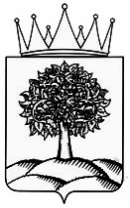 РОССИЙСКАЯ ФЕДЕРАЦИЯЛИПЕЦКАЯ ОБЛАСТЬУПРАВЛЕНИЕ ФИНАНСОВ. Липецк, пл. им. Г.В. Плеханова, 4тел./факс (4742) 36-84-70, (4742)36-84-28E-mail: obl@fin.lipetsk.ruГлавным распорядителям средств областного бюджета  ОКУ «Центр бухгалтерского учета»ОКУ «Центр бухгалтерского учета в сфере социальной политики»ОКУ «Центр бухгалтерского учета в сфере здравоохранения»Главным распорядителям средств областного бюджета  ОКУ «Центр бухгалтерского учета»ОКУ «Центр бухгалтерского учета в сфере социальной политики»ОКУ «Центр бухгалтерского учета в сфере здравоохранения»На №_____ от _______О годовой отчетностиГлавным распорядителям средств областного бюджета  ОКУ «Центр бухгалтерского учета»ОКУ «Центр бухгалтерского учета в сфере социальной политики»ОКУ «Центр бухгалтерского учета в сфере здравоохранения»Заместитель начальника управленияН.А. МурашкинаПьянникова С.А.4742 368 452